                  Order data sheet for shaper cutterCustomer dataCompany nameContactsCustomer dataAddressTel/E-mailWorkpiece dataWorkpiece drawing No.Workpiece drawing No.Workpiece drawing No.Workpiece typeWorkpiece typeWorkpiece type□Internal  □External□Internal  □External□Internal  □ExternalWorkpiece data□Mn    □DP□Mn    □DP□Mn    □DPRoot radiusRoot radiusRoot radiusWorkpiece dataNumber of toothNumber of toothNumber of toothM/dkM/dkM/dkWorkpiece dataPressure anglePressure anglePressure angleW/KW/KW/KWorkpiece dataHelical angleHelical angleHelical angleM/dk(finishing)M/dk(finishing)M/dk(finishing)Workpiece dataHand L/RHand L/RHand L/RW/K(finishing)W/K(finishing)W/K(finishing)Workpiece dataOutside Dia.Outside Dia.Outside Dia.LeadLeadLeadWorkpiece dataRoot Dia.Root Dia.Root Dia.Face widthFace widthFace widthWorkpiece dataXXXAccuracy classAccuracy classAccuracy classWorkpiece dataEAPEAPEAPMaterialMaterialMaterialWorkpiece dataSAPSAPSAPHardnessHardnessHardnessHB:      HRC:HB:      HRC:HB:      HRC:Workpiece dataProfile modificationsProfile modificationsProfile modifications□Involute□Involute□Involute□ Chamfer           Sz=        hz=□ Chamfer           Sz=        hz=□ Chamfer           Sz=        hz=Chamfering         diagram: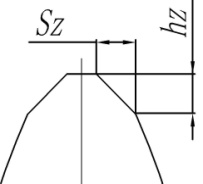 Chamfering         diagram:Chamfering         diagram:Workpiece dataProfile modificationsProfile modificationsProfile modifications□Non-involute  Specified profile          □Non-involute  Specified profile          □Non-involute  Specified profile          □ Topping          radius:  r=□ Topping          radius:  r=□ Topping          radius:  r=Chamfering         diagram:Chamfering         diagram:Chamfering         diagram:Mating gearNumber of toothNumber of toothNumber of toothTooth thicknessTooth thicknessTooth thicknessMating gearOutside Dia.Outside Dia.Outside Dia.Center distanceCenter distanceCenter distanceData of shaper cutterProfileProfile□Finishing           □ Pre-shave            □Pre-grind□Finishing           □ Pre-shave            □Pre-grind□Finishing           □ Pre-shave            □Pre-grind□Finishing           □ Pre-shave            □Pre-grind□Finishing           □ Pre-shave            □Pre-grind□Finishing           □ Pre-shave            □Pre-grind□Finishing           □ Pre-shave            □Pre-grind□Finishing           □ Pre-shave            □Pre-grind□Finishing           □ Pre-shave            □Pre-grind□Finishing           □ Pre-shave            □Pre-grindData of shaper cutterMarkingMarkingData of shaper cuttercutter structurecutter structure□Disc                □Deep counterbore□Disc                □Deep counterbore□Disc                □Deep counterbore□Shank□Shank□Shank□Shank□Shank□Hub□HubData of shaper cuttercutter structurecutter structureBore:  
Pitch Dia. :
keyway            width：     depth：              Bore:  
Pitch Dia. :
keyway            width：     depth：              Bore:  
Pitch Dia. :
keyway            width：     depth：              M.T. No.：□1# □2# □3#  □4#                                
Pull screw： □M6 □M8 □M10
Overall length：M.T. No.：□1# □2# □3#  □4#                                
Pull screw： □M6 □M8 □M10
Overall length：M.T. No.：□1# □2# □3#  □4#                                
Pull screw： □M6 □M8 □M10
Overall length：M.T. No.：□1# □2# □3#  □4#                                
Pull screw： □M6 □M8 □M10
Overall length：M.T. No.：□1# □2# □3#  □4#                                
Pull screw： □M6 □M8 □M10
Overall length：Bore:Bore:Data of shaper cuttercutter structurecutter structureaccuracyaccuracyMaterialMaterialCoatingData of shaper cutterCutting conditionCutting condition□Dry cutting         □Wet cutting□Dry cutting         □Wet cutting□Dry cutting         □Wet cuttingMachine modelMachine modelMachine modelMachine modelMachine modelCutting speedCutting speedData of shaper cutterCutting conditionCutting condition□Dry cutting         □Wet cutting□Dry cutting         □Wet cutting□Dry cutting         □Wet cuttingData of shaper cutterCutting conditionCutting conditionRotary feedRotary feedRotary feedRadial feedRadial feedRadial feedRadial feedRadial feedNo. of cuttingNo. of cuttingData of shaper cutterCutting conditionCutting conditionNoteSpecial structure needs to specified by the customer:Special structure needs to specified by the customer:Special structure needs to specified by the customer:Special structure needs to specified by the customer:Special structure needs to specified by the customer:Special structure needs to specified by the customer:Special structure needs to specified by the customer:Special structure needs to specified by the customer:Special structure needs to specified by the customer:Special structure needs to specified by the customer:Special structure needs to specified by the customer:Special structure needs to specified by the customer: